Опорный конспект  по теме  «Призма»Призмой называется многогранник, у которого две грани (основания) лежат в параллельных плоскостях, а все ребра вне этих граней параллельны между собой. 
Грани призмы, отличные от оснований, называются боковыми гранями, а их ребра называются боковыми ребрами. Все боковые ребра равны между собой как параллельные отрезки, ограниченные двумя параллельными плоскостями. Все боковые грани призмы являются параллелограммами. Соответствующие стороны оснований призмы равны и параллельны. Поэтому в основаниях лежат равные многоугольники.Поверхность призмы состоит из двух оснований и боковой поверхности. 
                                                                                                                                                          Высотой призмы называется отрезок, являющийся общим перпендикуляром плоскостей, в которых лежат основания призмы. 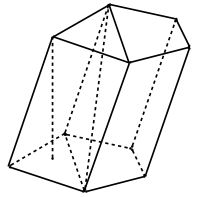 Высота призмы равна расстоянию между плоскостями оснований. Сечение призмы плоскостью, проведенной через два боковых ребра, не принадлежащих одной грани, называется диагональным сечением призмы. Виды призм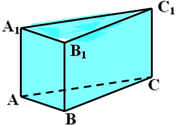 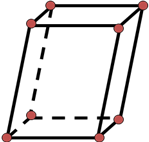 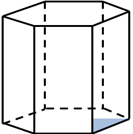 Прямой призмой называется призма, у которой боковое ребро перпендикулярно плоскости основания. 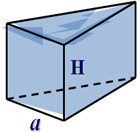 Правильной призмой называется прямая призма, основанием которой является правильный многоугольник.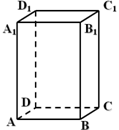 Призма, основанием которой является параллелограмм, называется параллелепипедом.Площадью боковой поверхности Sб призмы называется сумма площадей ее боковых граней.Площадью полной поверхности Sп призмы называется сумма площадей всех ее граней. Sп = Sб + 2S, где S – площадь основания призмы, Sб – площадь боковой поверхности..
треугольная
четырехугольная
       шестиугольнаяНаклонной называют такую призму, боковые ребра которой не будут перпендикулярны к основаниям. 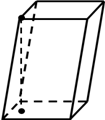 